Budmouth Academy                                                                                                              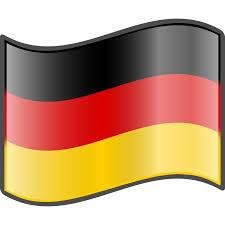 Year 9 GermanUnit 5: Wohnort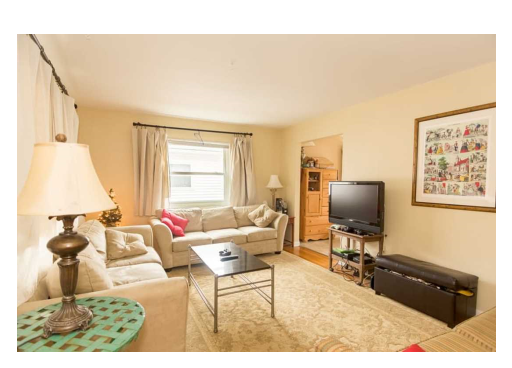 Name ………………………………………….Class ……………………………………………Tutor Group ………………………………..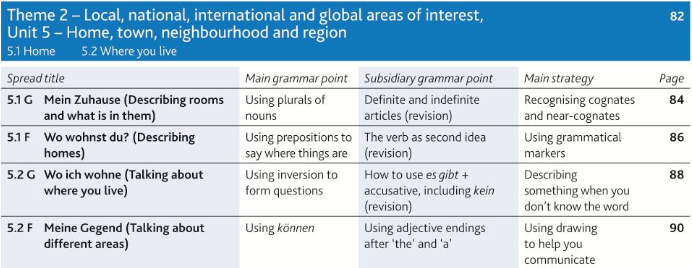 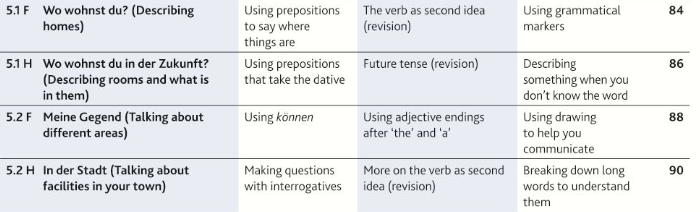 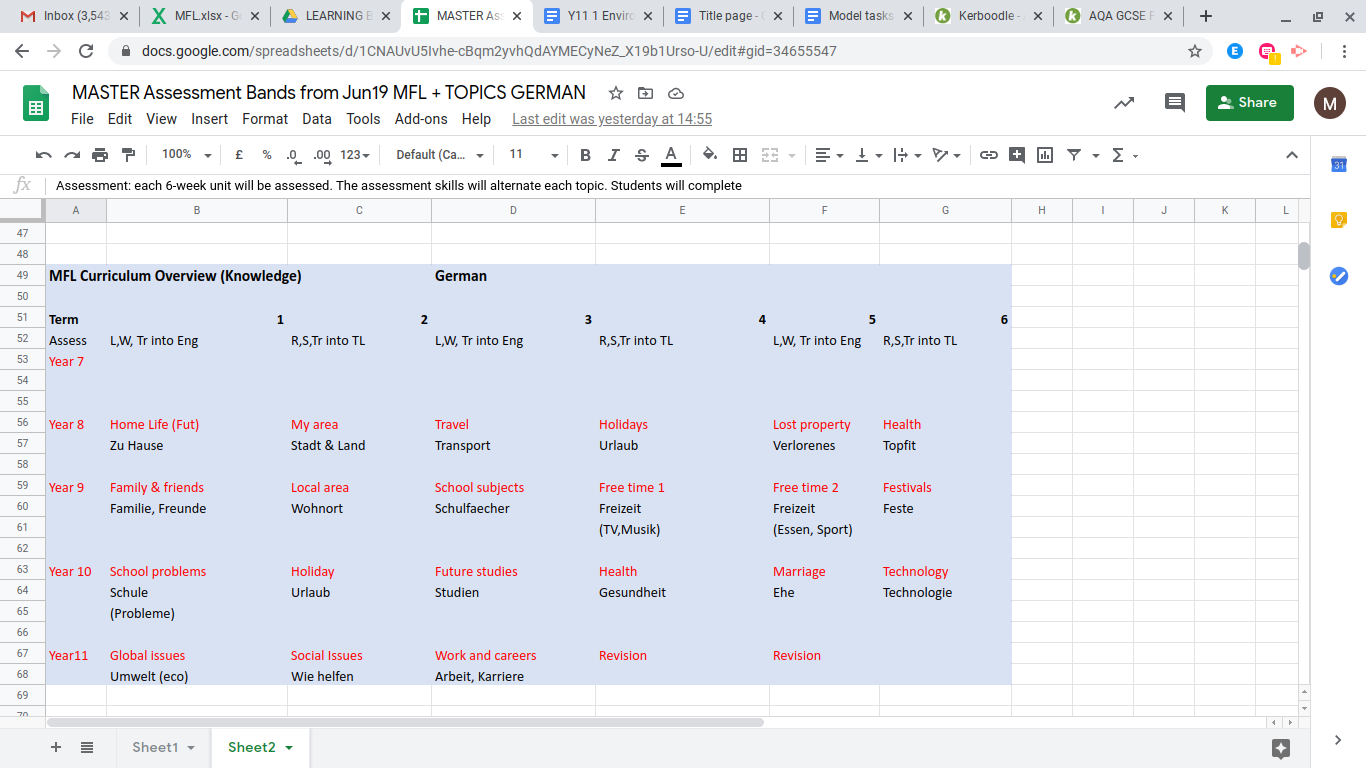 Useful verbs and structures                          Model Tasks and Deliberate PracticeThe tasks here will give you a good model of typical GCSE assessments and help you to develop skills.  Keep each booklet safe and use for revision for end of unit tests and the final GCSE exam.Einheit 1   Familie und Freunde   Foundation   You are going to stay with a family in Switzerland. They have sent this message about their house.  Translate the message into English for your parents.…………………………………………………………………………………………………………………………………………………………………………….…………………………………………………………………………………………………………………………………………………………………………….…………………………………………………………………………………………………………………………………………………………………………….…………………………………………………………………………………………………………………………………………………………………………….…………………………………………………………………………………………………………………………………………………………………………….Translate the following sentences into good German:-1. I live in a terraced house with no garden.…………………………………………………………………………………………………………………………………………………………………………….…………………………………………………………………………………………………………………………………………………………………………….2.  It is in the town but very quiet.…………………………………………………………………………………………………………………………………………………………………………….…………………………………………………………………………………………………………………………………………………………………………….3.  My bedroom is very small.…………………………………………………………………………………………………………………………………………………………………………….…………………………………………………………………………………………………………………………………………………………………………….4.  I do my homework in the kitchen.…………………………………………………………………………………………………………………………………………………………………………….…………………………………………………………………………………………………………………………………………………………………………….5.  Yesterday I listened to music.…………………………………………………………………………………………………………………………………………………………………………….…………………………………………………………………………………………………………………………………………………………………………….Einheit 1   Familie und Freunde      Typical speaking conversation questionsUse the “useful phrases tables” below to help you. The vocab pages 94 & 95 will also help.Beschreib dein Haus  =  ……………………………………………………………………………………..…………………………………………………………………………………………………………………………………………………………………………….…………………………………………………………………………………………………………………………………………………………………………….Hast du ein eigenes Schlafzimmer? = …………………………………………………………………………………………………………………………………………………………………………………………………………………………………………………….…………………………………………………………………………………………………………………………………………………………………………….Was kann man in Weymouth machen? = ………………………………………………………………………………………………………………………………………………………………………………………………………………………………………………….…………………………………………………………………………………………………………………………………………………………………………….Gefällt dir deine Region? = ………………………………………………………………………………….…………………………………………………………………………………………………………………………………………………………………………….…………………………………………………………………………………………………………………………………………………………………………….Würdest du lieber in einer Stadt oder auf dem Land wohnen? = ………………………………………………………………………….…………………………………………………………………………………………………………………………………………………………………………………………………………………………….…………………………………………………………………………………………………………………………………………………………………………….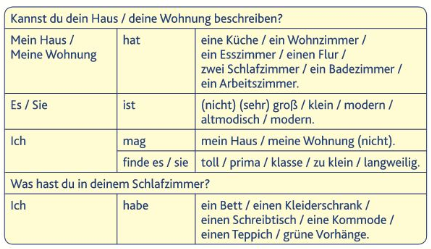 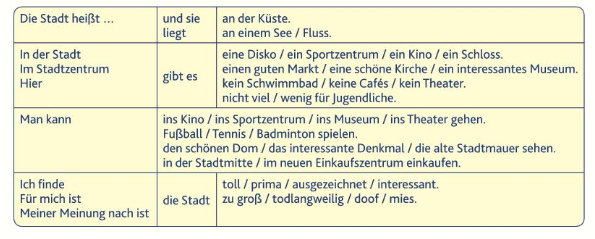 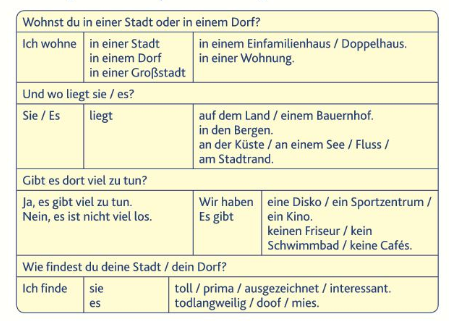 Foundation Writing40 word pieceDu schreibst eine E-Mail über dein Haus an deinen deutschen Freund. Schreib etwas über:was für eine Art Haus es istwo es liegtdas Wohnzimmerdein Schlafzimmer.Du musst ungefähr 40 Wörter auf Deutsch schreiben.                         (16 Marks)Top Tips! 10 marks are for communication - so make sure you write in some detail (approximately 10 words) about EACH bullet point. For the 6 marks for Language, use varied vocab, verbs, opinions and some justifications.………………………………………………………………………………………………………………………………………………………………………………..………………………………………………………………………………………………………………………………………………………………………………..………………………………………………………………………………………………………………………………………………………………………………..………………………………………………………………………………………………………………………………………………………………………………..………………………………………………………………………………………………………………………………………………………………………………..……………………………………………………………………………………………………………………………………………………………………………….……………………………………………………………………………………………………………………………………………………………………………...……………………………………………………………………………………………………………………………………………………………………………...……………………………………………………………………………………………………………………………………………………………………………...……………………………………………………………………………………………………………………………………………………………………………...……………………………………………………………………………………………………………………………………………………………….[16 marks]Foundation Writing     90 word pieceDein österreichischer Freund möchte etwas über dein Haus und deinen Wohnort wissen. Du schickst ihm eine E-Mail.Schreib:etwas über dein Haus / deine Wohnungwarum du gern oder nicht gern da wohnstwo du früher gewohnt hastwas du morgen in der Stadt machen wirst.Du musst ungefähr 90 Wörter auf Deutsch schreiben. Schreib etwas über alle Punkte der Aufgabe. Top Tips! 10 marks are for communication - so make sure you write in some detail (approximately 23 words) about EACH bullet point. For the 6 marks for Language, use varied vocab, verbs, opinions and some justifications.………………………………………………………………………………………………………………………………………………………………………………..………………………………………………………………………………………………………………………………………………………………………………..………………………………………………………………………………………………………………………………………………………………………………..………………………………………………………………………………………………………………………………………………………………………………..………………………………………………………………………………………………………………………………………………………………………………..……………………………………………………………………………………………………………………………………………………………………………….……………………………………………………………………………………………………………………………………………………………………………...……………………………………………………………………………………………………………………………………………………………………………...……………………………………………………………………………………………………………………………………………………………………………...……………………………………………………………………………………………………………………………………………………………………………...………………………………………………………………………………………………………………………………………………………………………………..………………………………………………………………………………………………………………………………………………………………………………..………………………………………………………………………………………………………………………………………………………………………………..………………………………………………………………………………………………………………………………………………………………………………..………………………………………………………………………………………………………………………………………………………………………………..……………………………………………………………………………………………………………………………………………………………………………….……………………………………………………………………………………………………………………………………………………………………………...……………………………………………………………………………………………………………………………………………………………………………...……………………………………………………………………………………………………………………………………………………………………………...………………………………………………………………………………………………[16 marks]Foundation Speaking   Role Play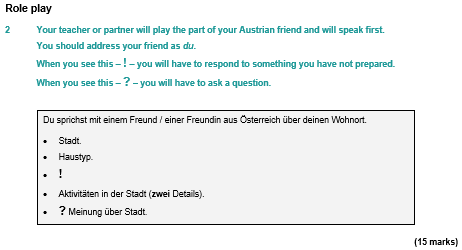 ………………………………………………………………………………………………………………………………………………………………………………..………………………………………………………………………………………………………………………………………………………………………………..………………………………………………………………………………………………………………………………………………………………………………..………………………………………………………………………………………………………………………………………………………………………………..………………………………………………………………………………………………………………………………………………………………………………..……………………………………………………………………………………………………………………………………………………………………………….……………………………………………………………………………………………………………………………………………………………………………...……………………………………………………………………………………………………………………………………………………………………………...……………………………………………………………………………………………………………………………………………………………………………...……………………………………………………………………………………………………………………………………………………………………………...……………………………………………………………………………………… [15 marks]Foundation Speaking           Photo Card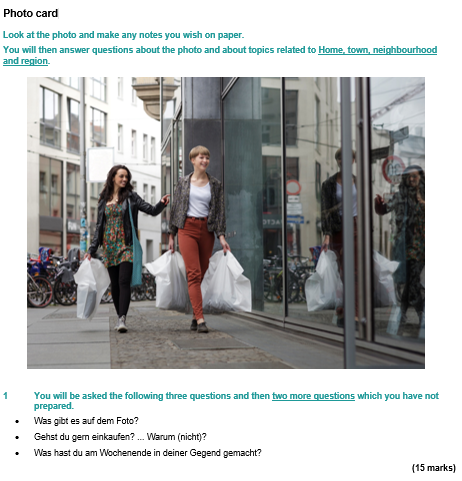 It’s wise to use the Verb Table found near the start of this Learning Booklet so you VARY verbs/opinions/structures. Remember: We need a minimum of THREE “ideas” for each question. ………………………………………………………………………………………………………………………………………………………………………………..………………………………………………………………………………………………………………………………………………………………………………..………………………………………………………………………………………………………………………………………………………………………………..………………………………………………………………………………………………………………………………………………………………………………..………………………………………………………………………………………………………………………………………………………………………………..……………………………………………………………………………………………………………………………………………………………………………….……………………………………………………………………………………………………………………………………………………………………………...……………………………………………………………………………………………………………………………………………………………………………...……………………………………………………………………………………………………………………………………………………………………………...……………………………………………………………………………………………………………………………………………………………………………...……………………………………………………………………………………[15 marks]Unit 1 Die Familie – Higher Tier     Translate the paragraph into English.Your Austrian exchange partner has sent you a text about what to expect when you visit her in Vienna. Your parents would like to know too, so translate the message into English.………………………………………………………………………………………………………………………………………………………………………………..………………………………………………………………………………………………………………………………………………………………………………..………………………………………………………………………………………………………………………………………………………………………………..………………………………………………………………………………………………………………………………………………………………………………..………………………………………………………………………………………………………………………………………………………………………………..……………………………………………………………………………………………………………………………………………………………………………….……………………………………………………………………………………………………………………………………………………………………………...……………………………………………………………………………………………………………………………………………………………………………...……………………………………………………………………………………………………………………………………………………………………………...…………………………………………………………………………………………………………………………………………………[9 marks]Translate the following sentences into good German:-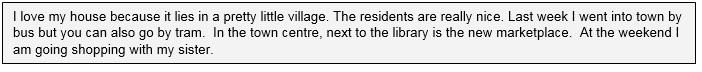 ………………………………………………………………………………………………………………………………………………………………………………..………………………………………………………………………………………………………………………………………………………………………………..………………………………………………………………………………………………………………………………………………………………………………..………………………………………………………………………………………………………………………………………………………………………………..………………………………………………………………………………………………………………………………………………………………………………..……………………………………………………………………………………………………………………………………………………………………………….……………………………………………………………………………………………………………………………………………………………………………...……………………………………………………………………………………………………………………………………………………………………………...……………………………………………………………………………………………………………………………………………………………………………...……………………………………………………………………………………………………………………………………[12 marks]Extended Writing Deliberate Practice 90 word piece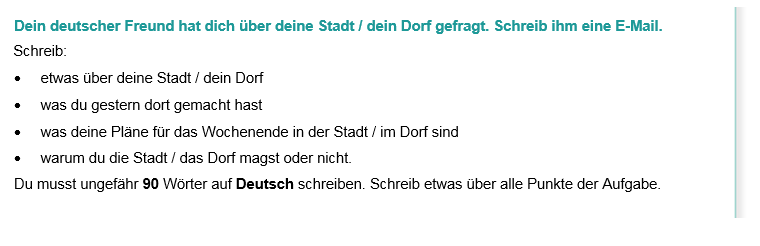 Top Tips! 10 marks are for communication - so make sure you write in some detail (approximately 23 words) about EACH bullet point. For the 6 marks for Language, use varied vocab, verbs, opinions and some justifications.………………………………………………………………………………………………………………………………………………………………………………..………………………………………………………………………………………………………………………………………………………………………………..………………………………………………………………………………………………………………………………………………………………………………..………………………………………………………………………………………………………………………………………………………………………………..………………………………………………………………………………………………………………………………………………………………………………..……………………………………………………………………………………………………………………………………………………………………………….……………………………………………………………………………………………………………………………………………………………………………...……………………………………………………………………………………………………………………………………………………………………………...……………………………………………………………………………………………………………………………………………………………………………...………………………………………………………………………………………………………………………………………………………………………………………………………………………………………………………………………………………………………………………………………………………………..………………………………………………………………………………………………………………………………………………………………………………..………………………………………………………………………………………………………………………………………………………………………………..………………………………………………………………………………………………………………………………………………………………………………..………………………………………………………………………………………………………………………………………………………………………………..……………………………………………………………………………………………………………………………………………………………………………….……………………………………………………………………………………………………………………………………………………………………………...……………………………………………………………………………………………………………………………………………………………………………...……………………………………………………………………………………………………………………………………………………………………………...[16 marks]150 word piece  Higher 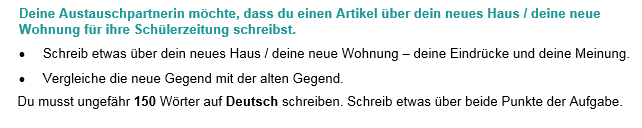 Top Tip: You don’t HAVE to use all three tenses in this 150-word piece of writing, but it’s a good idea to include all three, so that you show the examiner that you can use them well. Remember to include lots of varied, complex structures! Keep it clear and relevant.………………………………………………………………………………………………………………………………………………………………………………..………………………………………………………………………………………………………………………………………………………………………………..………………………………………………………………………………………………………………………………………………………………………………..………………………………………………………………………………………………………………………………………………………………………………..………………………………………………………………………………………………………………………………………………………………………………..……………………………………………………………………………………………………………………………………………………………………………….……………………………………………………………………………………………………………………………………………………………………………...……………………………………………………………………………………………………………………………………………………………………………...……………………………………………………………………………………………………………………………………………………………………………...……………………………………………………………………………………………………………………………………………………………………………...………………………………………………………………………………………………………………………………………………………………………………..………………………………………………………………………………………………………………………………………………………………………………..………………………………………………………………………………………………………………………………………………………………………………..………………………………………………………………………………………………………………………………………………………………………………..………………………………………………………………………………………………………………………………………………………………………………..……………………………………………………………………………………………………………………………………………………………………………….……………………………………………………………………………………………………………………………………………………………………………...……………………………………………………………………………………………………………………………………………………………………………...……………………………………………………………………………………………………………………………………………………………………………...……………………………………………………………………………………………………………………………………………………………………………...…………………………………………………………………………………………… [32 marks]Higher Speaking   Role Play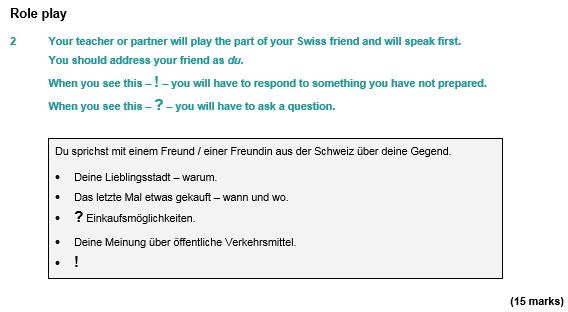 ………………………………………………………………………………………………………………………………………………………………………………..………………………………………………………………………………………………………………………………………………………………………………..………………………………………………………………………………………………………………………………………………………………………………..………………………………………………………………………………………………………………………………………………………………………………..………………………………………………………………………………………………………………………………………………………………………………..……………………………………………………………………………………………………………………………………………………………………………….……………………………………………………………………………………………………………………………………………………………………………...……………………………………………………………………………………………………………………………………………………………………………...……………………………………………………………………………………………………………………………………………………………………………...……………………………………………………………………………………………………………………………………………………………………………...……………………………………………………………………………………… [15 marks]Photo Card  (Higher)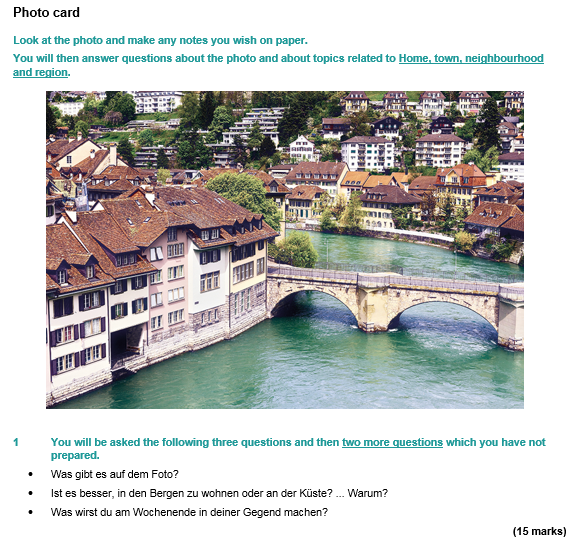 ………………………………………………………………………………………………………………………………………………………………………………..………………………………………………………………………………………………………………………………………………………………………………..………………………………………………………………………………………………………………………………………………………………………………..………………………………………………………………………………………………………………………………………………………………………………..………………………………………………………………………………………………………………………………………………………………………………..……………………………………………………………………………………………………………………………………………………………………………….……………………………………………………………………………………………………………………………………………………………………………...……………………………………………………………………………………………………………………………………………………………………………...……………………………………………………………………………………………………………………………………………………………………………...……………………………………………………………………………………………………………………………………………………………………………...……………………………………………………………………………………… [15 marks]Some Higher Tier Reading Practice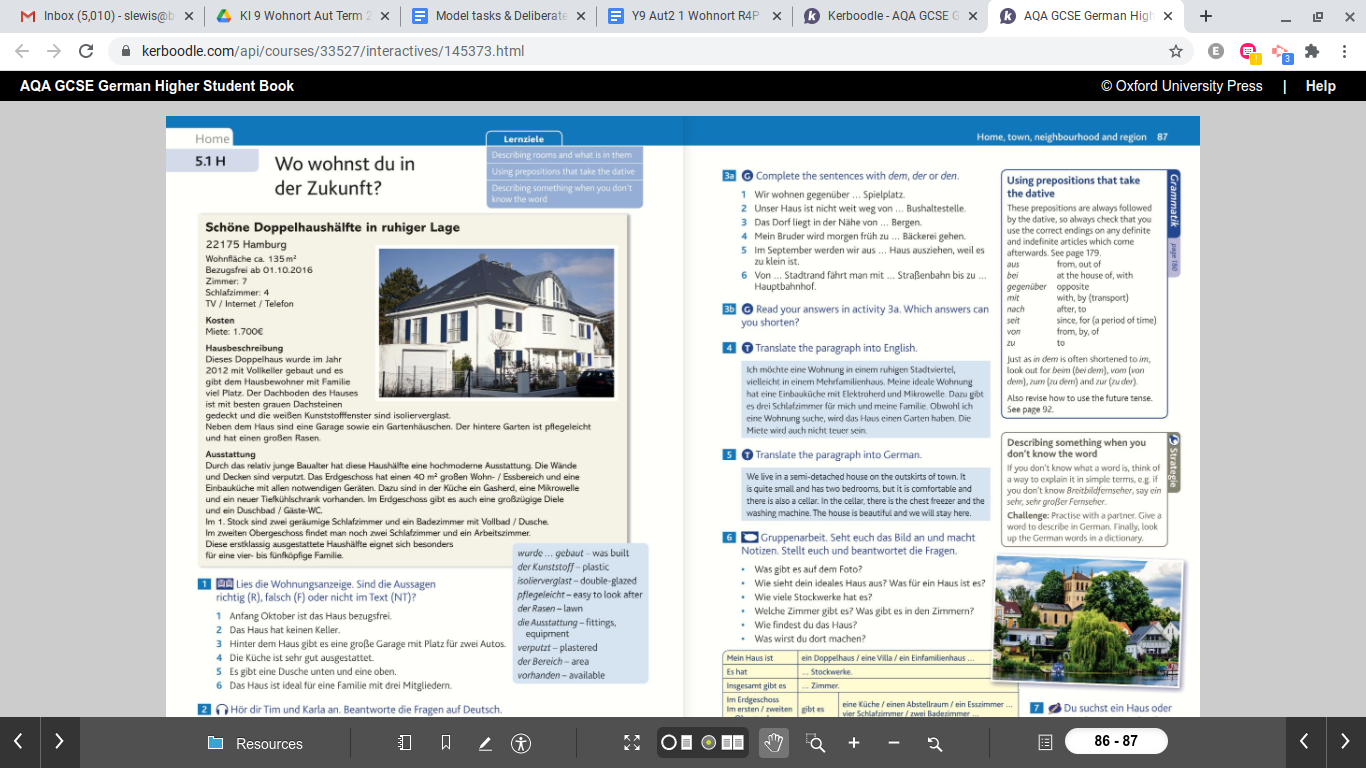 Useful websites for independent learningwww.kerboodle.com (your teacher will provide your individual log-in details.www.quizlet.comwww.languagesonline.org.ukwww.linguascope.com   (username: budmouth       password provided by your teacher)www.memrise.comhttps://www.dw.com/de/deutsch-lernen/nachrichten/s-8030  (slowly spoken German news)Assessment Bands in MFL ExceptionalAdvancedSecureDeveloping= Nearly always …= Mostly …= Occasionally …



= Rarely …Takes an active part in lessons and accepts challengeGoes “above and beyond” in independent learning Recognises and uses vocab from current topic and previous topicsRecognises and uses structures from current topic and previous topicsRemains focused when listening and uses context to understand new languageUses varied strategies and resilience to read and understand written textsWriting:-communicates in appropriate detail, with varied pronounsuses resourcefulness and creativity when writing (including HW)uses varied connectives with accurate word order and grammaruses model texts to produce own written pieces with at least two tenses (sentences / paragraphs / 40 / 90 /150 words)checks own written work, aiming for accuracy and qualitySpeaking:-develops ideas clearly and accurately in at least two tenses (photo card/ topics)talks spontaneously and deals with unpredictable elements.makes an effort to speak with accurate pronunciationwillingly responds to teacher feedbackasks thoughtful Qs about grammarpays attention to detail when translatingThe length and complexity of what students understand and produce is expected to increase as each year progresses. Progress is made as students develop the frequency in which they apply the skills outlined above.VERGANGENHEITPRASENSFUTURich bin …. gefahren ( I went / travelled)ich fahre (I go / travel)ich werde …. fahren (I will go / travel)ich bin …. umgezogen (I moved house)ich ziehe ….um (I am moving house)ich werde …. umziehen (I will move house)ich bin …..gegangen (I went)ich gehe (I go)ich möchte …. gehen (I would like to go)ich bin…….gespielt (I played)ich spiele (I play)ich werde………..spielen (I will play)ich habe……. gewohnt (I lived)ich wohne (I live)ich werde…….wohnen (I will live)ich habe …. geschlafen (I slept)ich schlafe (I sleep)ich will …. schlafen (I want to sleep)ich habe …. gesehen (I saw/watched)ich sehe (I see/watch)ich werde …. sehen (I will see/watch)wir haben…… besucht (we visited)wir besuchen (we visit)wir werden ... besuchen (we will visitwir haben ….. besichtigt (we visited)wir besichtigen (we visit)wir wollen …. besichtigen (we want to visit)es gab (there was/were)es gibt (there is/ there are)es wird …. geben (there will be)Es war … (it was)Es istEs wird … sein (it will be)Es hat mir gefallen (I liked it)Es gefällt mir (I like it)Es wird mir gefallen (I will like it)Ich fand (I found it...)Ich finde ….. ( I find …)Ich werde es … finden ( I will find it …)Es hat Spass gemacht (it was fun)Es macht Spass (it's fun)Es wird Spass machen (it will be fun)Ich hatte (I had)Es wäre - it would beKonjunktionenKonjunktionenOTHER STRUCTURESNORMAL WORD ORDERVERB AM ENDE!um …. zu ….. = in order todenn (because)weil (because)man kann ……… sehen = you can see ……….aber (but)da (because)Touristen können … gehen = tourists can go …….und (and)dass (that)obwohl (although)es gibt …., wo man …. kann =there is …….. where you can ……...wenn (Verb,Verb) (if/when)Wenn ich das Geld/die Zeit hätte, würde ich…. =wenn es heiss ist, gehe ich ...If I had the money, I would ………5.1G Mein Zuhausealtmodischabove, upstairsdas Arbeitszimmerarmchairdas Badezimmerbathroomdas Bettbeddas Esszimmerbedroomder Fernseherbelow/downstairsder Flurchest of drawersder Herdcooker/stovedie Kommodecupboarddie Küchecurtainnebendining roomobenfloor/storeydas Schlafzimmerhall, corridorder Schrankkitchender Sesselliving roomdas Sofamirrorder Spiegelnext toder Stockold-fashionedder Tischsofadie Toilettestudyuntentableder Vorhangtoiletdas Wohnzimmertv5.2F meine Gegenddie Ampela little, a bitdie Apothekeart gallerydie Auswahlbakerydie Bäckereibankein bisschenbutcher's shopdas Dachcake shopdas Denkmalcapital cityder Einwohnercheap, value for moneydas Elektrogeschäftchoice, selectiondie Fabrikclothes shopder Friseurcrossroadsdie Friseurindepartment storedie Fußgängerzonedepartment storedie Gegenddry-cleaner'sdas Geschäftevender Hafenfactoryder Hauptbahnhofhairdresser (m)die Hauptstadthairdresser (f)das Juweliergeschäftharbour, portdas Kaufhausinhabitantdas Kleidergeschäftjeweller's shopdie Konditoreimain railway stationdie Kreuzungmonumentdie Kunstgaleriepedestrian precinctder Ladenpharmacyleidenpricedie Mauerpublic transportdie Metzgereiregion, areaöffentliche Verkehrsmittelroofder Preisshoppreiswertshopdie Reinigungshop electrical goodssogarsuburbdie Sparkasseto suffer, to stand, bearder Vororttraffic lightdas Warenhauswall (outside)Ich wohne in einem Einfamilienhaus in der Nähe von einem See. Die Gegend gefällt mir, denn es ist nicht laut hier.  Wenn das Wetter gut ist, gibt es viel zu machen. Hinter dem Haus kann man einen Fluss sehen.    Wir haben ein Einfamilienhaus in einem kleinen Vorort der Stadt. Du kannst dein eigenes Schlafzimmer haben, während du nächste Woche bei uns bist. Wien ist eine sehr kulturelle Stadt, da es so viel zu machen gibt. Wenn du dich für Sehenswürdigkeiten und Geschichte interessierst, wird dir die Stadt sehr gut gefallen.